У К Р А Ї Н АГОЛОВА ЧЕРНІВЕЦЬКОЇ ОБЛАСНОЇ РАДИРОЗПОРЯДЖЕННЯ27 січня 2022 р.	№  18Про затвердження Плану заходів зенергозбереження в Чернівецькій обласній раді на 2022 рікКеруючись Законом України «Про енергозбереження», постановою Кабінету Міністрів України від 11.10.2016 р. №710 «Про ефективне використання державних коштів», ч.7 ст. 55 Закону України «Про місцеве самоврядування в Україні», з метою раціонального використання та економного витрачання енергетичних і природних ресурсів та бюджетних коштів:Затвердити План заходів з енергозбереження в Чернівецькій обласній раді на 2022 рік, що додається.Керівникам структурних підрозділів виконавчого апарату Чернівецької обласної ради, їх заступникам, відповідальним працівникам забезпечити виконання даного розпорядження щодо вжиття заходів з енергозбереження відповідно до затвердженого Плану заходів.Керуючому справами обласної ради Миколі БОРЦЮ спільно з відділом господарського та технічного забезпечення (Артур ОСКВАРЕК) ознайомити працівників виконавчого апарату обласної ради із зазначеним розпорядженням.Контроль за виконанням цього розпорядження покласти на керуючого справами обласної ради Миколу БОРЦЯ.Голова обласної ради	Олексій БОЙКОПлан заходівз енергозбереження в Чернівецькій обласній радіна 2022 рікКеруючий справами обласної ради	Микола БОРЕЦЬЗАТВЕРДЖЕНОрозпорядження голови обласної ради27 січня 2022 року № 18№п/пЗміст заходуТермін виконанняВідповідальні виконавці1.Забезпечити режим економного використання електричної енергії, води, теплової енергіїпостійноКерівники структурних підрозділів обласної ради2.Проводити заміну електричних ламп розжарювання на енергозберігаючіпостійноВідділ господарського та технічного забезпечення, Дирекція з обслуговування майна спільної власності територіальних громад3.Забезпечити укладання договорів на постачання енергоносіїв у межах встановлених обґрунтованих лімітів споживання та наявних кошторисних призначеньна початку рокуВідділ господарського та технічного забезпечення, відділ фінансового забезпечення та публічних закупівель, Дирекція з обслуговування майна спільної власності територіальних громад4.Зобов`язати по закінченню робочого дня вимикати електрообладнання у службових приміщенняхпостійноКерівники структурних підрозділів обласної ради5.Не допускати освітлення службових приміщень при достатньому природному освітленніпостійноКерівники структурних підрозділів обласної ради№п/пЗміст заходуТермін виконанняВідповідальні виконавці6.Заборонити використання електрообігрівачів для опалення приміщень (за умови належного функціонування системи централізованого опалення)під час опалювального періодуКерівники структурних підрозділів обласної ради7.Забезпечити використання комп'ютерної техніки в режимі економної експлуатації з переключенням на режим очікування з низьким використанням електроенергіїпостійноКерівники структурних підрозділів обласної ради8.Проводити роз`яснювальну роботу серед працівників щодо збереження та економного використання тепло-,водо-, енергоносіївпостійноКерівники структурних підрозділів обласної ради9.У разі придбання нових електроприладів надавати перевагу енергоощадному обладнаннюпостійноВідділ господарського та технічного забезпечення10.Посилити контроль та відповідальність за дотриманням заходів економного використання усіх енергоносіївпостійноКерівники структурних підрозділів обласної ради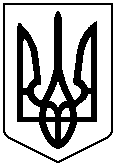 